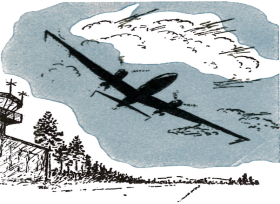 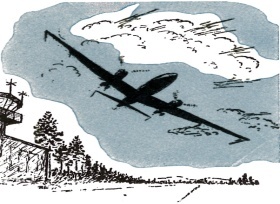 Dagordning vid Axamo-veteranernas föreningsstämma Utsikten Jönköping flygplats  2019-03-21 kl 18.00Stämman öppnasVal av ordförande och anmälan av sekreterare till föreningsstämman.Val av två justerareVal av två rösträknare Upprättande av förteckning över närvarande medlemmar Frågan om föreningsstämman är stadgeenligt utlystFastställande av dagordningStyrelsens verksamhetsberättelse för det gångna verksamhetsåret Ekonomisk redovisning Revisorernas berättelseFrågan om ansvarsfrihet för styrelsen för den tid revisionen avserBeslut om antalet ledamöter och suppleanter i styrelsenVal av åretsstyrelse / Valberedningens förslagVal av två revisorer och en suppleant på ett år / Valberedningens förslagVal av valberedning på ett år, minst tre medlemmar varav en är sammankallandeÅrets verksamhetsplanÅrets budgetFastställande av medlemsavgifter för kommande verksamhets år
Styrelsen föreslår en höjning till 150 kr / år fr o m 2020Behandling av ärenden som styrelsen förelagt föreningsstämman
Förslag till stadgeändring enligt beslut på extra föreningsstämma 2018-09-26Övriga frågor / motioner som anmälts till styrelsen senast 10 februariStämman avslutas